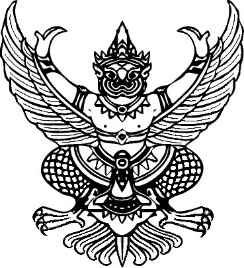 ที่  ศธ  0210.6607/602    							กศน. อำเภอบ้านหมี่										ถนนเทศบาล  ลบ 15110					                 ๒  เมษายน  256๔เรื่อง   ขออนุมัติเบิกจ่ายเงินโครงการเกษตรทฤษฎีใหม่ สู่มรดกทางภูมิปัญญาเรียน   ผู้อำนวยการสำนักงาน กศน.จังหวัดลพบุรีสิ่งที่ส่งมาด้วย   หลักฐานเอกสารประกอบการเบิกจ่ายเงินงบประมาณ	           จำนวน  1  ชุด	ด้วยศูนย์การศึกษานอกระบบและการศึกษาตามอัธยาศัยอำเภอบ้านหมี่ ขอส่งหลักฐานเพื่อเบิกเงินโครงการเกษตรทฤษฎีใหม่ สู่มรดกทางภูมิปัญญา ในวันที่ 25 มีนาคม ๒๕๖๔ ณ บ้านสวนธณกร หมู่ ๓ ตำบลหนองทรายขาว อำเภอบ้านหมี่ จังหวัดลพบุรี เป็นเงินทั้งสิ้น 10,5๐๐ บาท (หนึ่งหมื่นห้าร้อยบาทถ้วน)	บัดนี้ การดำเนินงานตามแผนงาน/โครงการฯ ได้เสร็จสิ้นลงแล้ว จึงขอส่งหลักฐานการเบิกจ่ายเงิน งบประมาณประจำปี  2565  แผนงาน : พื้นฐานด้านการพัฒนาและเสริมสร้างศักยภาพคน ผลผลิตที่ 4 ผู้รับบริการการศึกษานอกระบบ งบดำเนินงาน (งบเศรษฐกิจพอเพียง) เป็นค่าใช้จ่ายในโครงการส่งเสริมการดำเนินชีวิตตามหลักปรัชญาของเศรษฐกิจพอเพียง รหัสงบประมาณ 200023๖๐04000000 กิจกรรมหลัก 200021600P2730 แหล่งของเงิน 64112๒0 เพื่อจ่ายให้	  ส่งใช้เงินยืม สำนักงาน กศน.จังหวัดลพบุรี 		จึงเรียนมาเพื่อโปรดพิจารณาและดำเนินการต่อไป		ขอแสดงความนับถือ	(นางเยาวลักษณ์  ป้อมภกรรณ์สวัสดิ์ )	        ผู้อำนวยการศูนย์การศึกษานอกระบบและการศึกษาตามอัธยาศัยอำเภอบ้านหมี่กลุ่มงานอำนวยการ (การเงิน)โทรศัพท์ 036-471520โทรสาร 036-471520